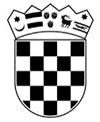 REPUBLIKA HRVATSKAOPĆINSKI SUD U MAKARSKOJURED PREDSJEDNIKABroj: 7 Su-418/2022-Makarska, 17. listopada 2022. Temeljem čl. 4. Uredbe o raspisivanju i provedbi javnog natječaja i internog oglasa u državnoj službi (Narodne novine br. 78/2017 i 89/19, u daljnjem tekstu: Uredbe), te sukladno Oglasu za prijam u državnu službu na određeno vrijeme u Općinski sud u Makarskoj za radno mjesto sudski ovršitelj – 1 izvršitelj/ica, oglašava se: O B A V I J E S TI. Opis poslovaSudski ovršitelj obavlja poslove sudskog ovršitelja prema odredbama Ovršnog zakona, sastavlja nacrte odluka te obavlja druge poslove sukladno naredbi nadređenog službenika, ovršnog suca i Predsjednika suda. Neposredno nadređenu osobu istom predstavlja Upravitelj sudske pisarnice.II. Podaci o plaćiPlaća za radno mjesto sudskog ovršitelja utvrđena je čl. 9. Uredbe o nazivima radnih mjesta i koeficijentima složenosti poslova u državnoj službi („Narodne Novine“ 37/01 do 13/22 ), koja je objavljena na www.nn.hr.III. Sadržaj, način i pravila testiranjaProvjera znanja, sposobnosti i vještina kandidata, te rezultata u dosadašnjem radu utvrđuje se putem testiranja i razgovora (intervjua).Testiranje za radno mjesto sudskog ovršitelja1. Pismene provjere poznavanja ustroja i poslovanja u sudovima Republike Hrvatske na kojoj je moguće ostvariti 10 bodova.2. Razgovora (intervjua) kandidata s komisijom za provedbu javnog natječaja koji su zadovoljili na pisanoj provjeri znanja na kojem je moguće ostvariti 10 bodova. .Pravni izvori za pripremu kandidata za testiranje:1. Sudski poslovnik („Narodne novine“ 37/14, 49/14, 8/15, 35/15, 123/15, 45/16, 29/17, 33/17, 34/17, 57/17, 101/18 , 119/18 , 81/19, 128/19, 39/20, 47/20, 137/20, 147/20, 70/21, 90/21, 145/21, 23/22) - www.nn.hr2. Ovršni zakon ( Narodne Novine br. 112/12, 25/13, 93/14, 55/16, 73/17 i 131/20 ) i to čl. 2., čl. 47.-49., čl. 89., čl. 137.- 141., čl. 144.-150.3. Zakon o sudskim pristojbama ( Narodne novine br. 118/18 i 53/19)4. Pravilnik o radu u sustavu eSpisa ( Narodne novine br. 35/2015, 123/2015, 45/2016, 29/2017, 112/2017, 119/2018, 39/2020, 138/2020, 147/2020, 70/2021, 99/2021, 145/2021, 23/2022 ) Način i sadržaj testiranja provode se sukladno čl. 11. i 12 Uredbe.Sukladno čl. 13. Uredbe vrši se bodovanje svakog dijela pismene provjere znanja, sposobnosti i vještina, a kandidat koji ne zadovolji na provedenoj provjeri odnosno dijelu provedene provjere ne može sudjelovati u daljnjem postupku.Sukladno čl. 14. Uredbe provodi se i vrednuje razgovor (intervju) kandidata s Komisijom. Raspored održavanja razgovora s Komisijom biti će utvrđen po završetku pisanog dijela testiranja, o čemu će kandidati biti obaviješteni.VRIJEME I MJESTO ODRŽAVANJA TESTIRANJABIT ĆE OBJAVLJENI NAKNADNO.            SUDAC OVLAŠTEN ZA OBAVLJANJE          POSLOVA SUDSKE UPRAVE                MARIJANA VISKOVIĆ